Výkonný výbor okresního fotbalového svazu České Budějovice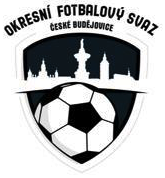 Nám. Přemysla Otakara II č. 33  PSČ 370 21 Tel.: 723 505 600,  e-mail ofs.cb@seznam.cz ________________________________________________________________________________                                   Zápis ze schůze STK č. 3 ze dne 25.8.2021                        Přítomni    :   Franěk, Koláček, Ferebauer, Čečka, Chalupa                        Omluveni   :  Šafránek, Beneš, Šmejkal1. STK provedla kontrolu zápisů z mistrovských utkání 2. kola OP a III. třídy mužů.                        Schvaluje všechna odehraná utkání.2. STK schvaluje všechny došlé hlášenky.3. STK připomíná pro oddíly mládeže povinnost zadání soupisek do IS nejpozději 3 dny    před zahájením soutěží.4. STK připomíná pravidla výjimky o umožnění startu hráče v mladší kategorii:  Hráč může být maximálně o 1 rok starší než je věková kategorie. Smí nastoupit pouze dva starší hráči a to pouze pokud klub nemá pro své hráče uplatnění ve vyšší     kategorii. Seznam hráčů, kteří připadají v úvahu pro uplatnění výjimky musí být nejpozději před startem soutěže     předložen STK OFS ČB.Pokud takoví hráči nastoupí, musí být uvedeni v Zápise o utkání.       Věkové limity pro každou kategorii:Mladší přípravka : ročníky 2014 a 2013 – výjimka dva hráči mladší než 1.1.2012Starší přípravka (Okresní soutěž mladších žáků B): ročníky 2012, 2011 a hráči mladší než 1.9.2010                                                                     - výjimka dva hráči mladší než 1.1.2010Mladší žáci: ročníky 2010 a 2009            - výjimka dva hráči mladší než 1.1.2008Starší žáci:   ročníky 2008 a 2007            - výjimka dva hráči mladší než 1.1.2006     Zapsal    :   Karel Franěk